Słupsk, 24.05.2024 r.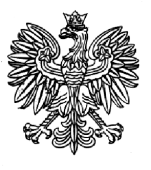 Główny Inspektorat Rybołówstwa Morskiego 76-200 Słupsk ul. Jana Pawła II nr 1Znak sprawy: BAG.233.02.2024.M.GOgłoszenie nr II z dnia 24 maja 2024 roku o zbędnych i zużytych składnikach majątku ruchomego przeznaczonych do sprzedaży Łódź hybrydowa SPORTIS  z silnikiem Tohatsu 50 KM i przyczepą podłodziową Na podstawie § 23 ust.1 rozporządzenia Rady Ministrów z dnia 21 października 2019 r. w sprawie szczegółowego sposobu gospodarowania składnikami rzeczowymi majątku ruchomego Skarbu Państwa (Dz.U. z 2023 r. poz. 2303), Główny Inspektorat Rybołówstwa Morskiego informuje, że posiada zbędne i zużyte składniki majątku ruchomego, przeznaczone do sprzedaży.Nazwa i siedziba organizatora przetargu:Główny Inspektorat Rybołówstwa Morskiego76-200 SłupskUl. Jana Pawła II 1NIP: 8393209326Miejsce i termin przeprowadzenia przetargu publicznego:Otwarcie ofert nastąpi w dniu 13.06.2024 r. o godz. 10:10 w siedzibie Głównego Inspektoratu Rybołówstwa Morskiego w Słupsku przy ul. Jana Pawła II 1, pok. 741.Rodzaj i typy i ilość składników rzeczowych majątku ruchomegoPrzedmiotem sprzedaży jest kompletny zestaw  składający się z łodzi, silnika i przyczepy oraz akcesoriów, uznane jako zbędne i wyeksploatowane składniki majątku ruchomego zamieszczone w wykazie stanowiącym załącznik nr 3 do niniejszego ogłoszenia. Miejsce i termin, w którym można obejrzeć przedmiot sprzedaży:Składniki rzeczowe majątku ruchomego będące przedmiotem sprzedaży można oglądać w dni robocze od 27 maja 2024 r. do 12 czerwca 2024 r. po wcześniejszym telefonicznym zgłoszeniu zamiaru obejrzenia. Zestaw łodzi z silnikiem i przyczepą  - 76-200 Słupsk, ul. Paderewskiego 5, osoba do kontaktu Mirosław Gliszczyński  tel. 601666994,  Paulina Korsak tel. 726571575,  +48 59 8424457 w 33.Rezygnacja z możliwości obejrzenia jakiegokolwiek składnika rzeczowego majątku ruchomego przed jej zakupem należy do decyzji zainteresowanych.Oferent zainteresowany zakupem danego składnika rzeczowego majątku ruchomego może na własną odpowiedzialność zrezygnować z możliwości wcześniejszego jego oglądania przed nabyciem, a sprzedający nie ponosi z tego tytułu odpowiedzialności.Wysokość, forma i termin wniesienia wadium:Wadium w wysokości 10% ceny wywoławczej (załącznik nr 3) należy wpłacić przelewem na rachunek bankowy Głównego Inspektoratu Rybołówstwa Morskiego w Słupsku o numerze: 49 1010 1140 0003 5813 9120 0000 w NBP O/Gdańsk - przed upływem terminu składania ofert do 12 czerwca 2024 r. (decyduje data i godzina uznania rachunku bankowego).Uwaga: Potwierdzenie wpłaty wadium należy dołączyć do oferty.Cena wywoławcza:Cena wywoławcza określona na podstawie wartości  rynkowej z uwzględnieniem stopnia zużycia, kompletnego zestawu przedmiotu sprzedaży wykazana jest w tabeli stanowiącej załącznik nr 3 do ogłoszenia.Wymagania dotyczące oferty:Oferta musi być złożona w formie pisemnej pod rygorem nieważności i winna zawierać:imię i nazwisko oferenta lub nazwę firmy,adres oferenta lub firmy,telefon kontaktowy,oferowaną cenę nie niższą od ceny wywoławczej,oświadczenie oferenta, że zapoznał się ze stanem faktycznym przedmiotu sprzedaży albo że ponosi odpowiedzialność za skutki wynikające z rezygnacji z zapoznania się ze stanem przedmiotu sprzedaży,dowód wpłaty wadium,formularz oferty, którego wzór stanowi Załącznik nr 1 do niniejszego ogłoszenia. Termin, miejsce i tryb złożenia oferty oraz okres, w którym oferta jest wiążąca:Oferty należy składać w siedzibie Głównego Inspektoratu Rybołówstwa Morskiego w Słupsku, ul. Jana Pawła II 1, pok. 735, 76-200 Słupsk od poniedziałku do piątku 
w godz.: od 7:30 do 15:00 lub nadesłać pocztą/kurierem na wskazany adres 
w zaklejonej kopercie do dnia 13.06.2024 r. godz. 10.00 z napisem:„Oferta przetargowa na zakup łodzi hybrydowej PN-OIRM-K4 z silnikiem i przyczepą”, 
 „Nie otwierać przed 13.06.2024 r. godz. 10:10”.Oferty nadesłane po terminie zostaną odesłane do adresata bez rozpatrzenia.Termin związania  ofertą wynosi 30 dni od daty otwarcia ofert.Organizatorowi przetargu publicznego przysługuje prawo zamknięcia tego przetargu bez wybrania którejkolwiek z ofert bez podania przyczyny.Warunkiem przystąpienia do przetargu publicznego jest wniesienie wadium w wysokości 10% ceny wywoławczej (załącznik nr 3) składnika rzeczowego majątku ruchomego, będącego przedmiotem sprzedaży.Wadium wpłacone przez oferentów, których oferty nie zostały wybrane lub zostały odrzucone, zostanie zwrócone się w terminie 7 dni, odpowiednio od dnia dokonania wyboru lub odrzucenia oferty. Wadium złożone przez nabywcę zalicza się na poczet ceny. Wadium nie podlega zwrotowi, w przypadku, gdy oferent, który wygrał przetarg publiczny, uchyli się od zawarcia umowy sprzedaży. Komisja przetargowa odrzuca ofertę, jeżeli:została złożona po wyznaczonym terminie, w niewłaściwym miejscu lub przez oferenta, który nie wniósł wadium,nie zawiera danych i dokumentów, o których mowa pkt. 7 lub są one niekompletne, nieczytelne lub budzą inną wątpliwość, zaś jej uzasadnienie lub złożenie wyjaśnień mogłoby prowadzić do uznania jej za nową ofertę.Komisja przetargowa zawiadamia niezwłocznie oferenta o odrzuceniu oferty.Komisja przetargowa wybiera oferenta, który zaoferował najwyższą cenę.Przetarg publiczny może się odbyć, jeśli zostanie złożona co najmniej jedna oferta.W przypadku, gdy co najmniej dwóch oferentów zaoferowało tę sama, najwyższą cenę, komisja przetargowa postanawia o kontynuowaniu przetargu publicznego w formie aukcji między tymi oferentami. Komisja przetargowa zawiadamia oferentów, którzy złożyli równorzędne oferty, o terminie i miejscu przeprowadzenia aukcji. Do zawarcia umowy dochodzi z chwilą wyboru najkorzystniejszej oferty w przypadku przetargu lub z chwilą udzielenia tzw. przybicia w przypadku aukcji. Wzór umowy stanowi Załącznik Nr 2 do niniejszego ogłoszenia. Nabywca jest zobowiązany zapłacić cenę nabycia, pomniejszoną o wpłacone wadium, w terminie nie dłuższym niż 7 dni od dnia zawarcia umowy sprzedaży.Wydanie przedmiotu sprzedaży nastąpi niezwłocznie po zapłaceniu przez nabywcę ceny nabycia i zostanie udokumentowane protokołem. Wszelkie koszty związane z nabyciem pojazdu ponosi kupujący.Kupujący otrzymuje umowę sprzedaży, oraz rachunek. Główny Inspektorat Rybołówstwa Morskiego nie jest podatnikiem podatku VAT, w związku z czym nie ma możliwości wystawienia faktury VAT. Załączniki do ogłoszenia:Załącznik nr 1 Formularz ofertowyZałącznik nr 2 Wzór umowyZałącznik nr 3 Wykaz składników majątku przeznaczonych do sprzedażyZałącznik nr 4 Protokół przekazania składnika majątkuOcena rzeczoznawcy.ZATWIERDZAMWioleta LisowskaDyrektor Generalny